Týden za školou s fyzikou a chemiíV rámci týdne za školou s fyzikou a chemii, jsme absolvovali celkem čtyři zajímavé exkurze, které nám přinesly spoustu nových a užitečných znalostí.Elektrárna a teplárna Dalkia Kolín V pátek jsme se vypravili na exkursi do kolínské vodní elektrárny a teplárny Dalkia. Místní elektrárnu založil František Křižík, ke kterému se dodnes hrdě hlásí. 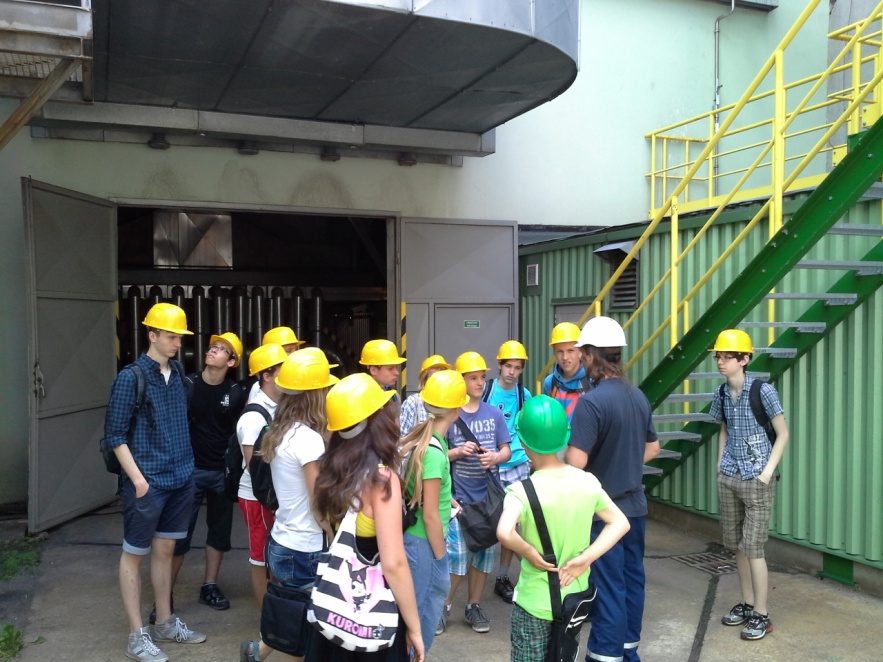 Elektrárna má tři hlavní generátory, které mají výkon 220MW. Denně dokážou spálit 8 000kg uhlí. Uhlí dovážejí z dolů a melou ho na prašné uhlí, které je velmi výbušné, proto zde mají mnoho zabezpečení, která nás zaujala. Celá elektrárna je řízena počítači, které obsluhují pracovníci ve velíně.K teplárně patří také hydroelektrárna. V hydroelektrárně se nachází 7 generátorů, které jsou dálkově řízeny. Voda do hydroelektrárny přitéká přes hrubé a jemné česle.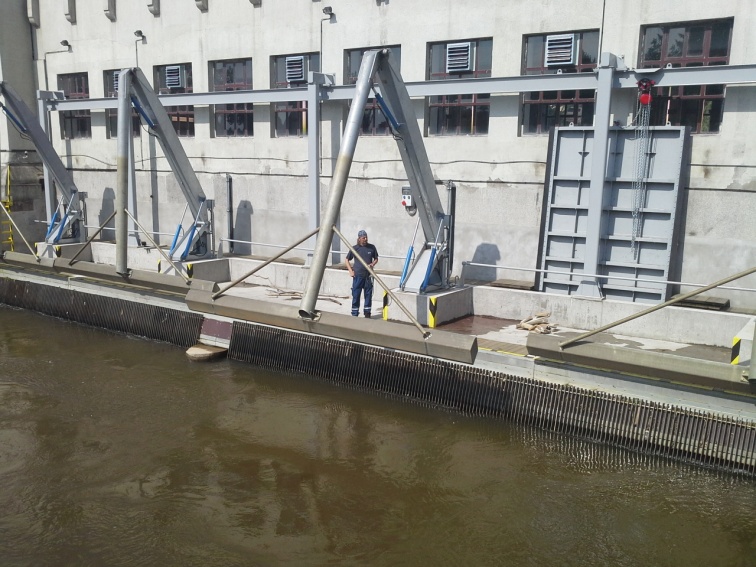 Samir Al Sharua, Vojtěch HruškaPivovar Kácov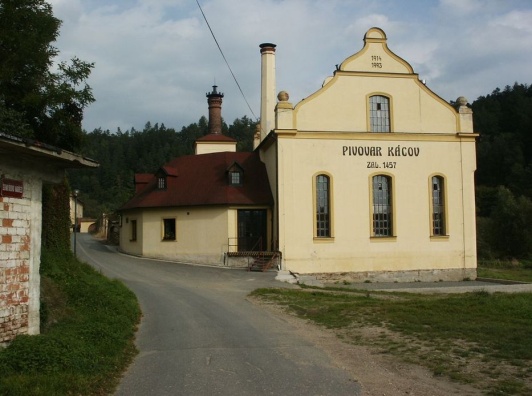 V pondělí jsme vyrazili v 8:30 autobusem od školy do pivovaru v Kácově. Průvodkyně nás zavedla do varny. Seznámila nás nejdříve s historií pivovaru a vysvětlila nám postup výroby piva. Dozvěděli jsme se, že pivo se vyrábí ze tří surovin a to z vody, žateckého chmelu a sladovnického ječmene. Všechny tyto suroviny se vaří v měděném varném kotli, který byl do Kácova dovezen ze Švýcarska. Z varny nás průvodkyně zavedla do spilky, kde je pivo v obrovských kádích při teplotě 4°C a po přidání kvasinek zde po dobu asi deseti dnů kvasí. V této tekutině vzniká alkohol. Při kvašení se uvolňuje CO2 a na hladině piva vzniká pěna. Poté se pivo filtruje na křemelinovém svíčkovém filtru. Následně nás průvodkyně zavedla do ležáckých sklepů, kde pivo zraje v ležáckých tancích asi 1 měsíc, některé druhy i 2 měsíce. Tím proces výroby piva končí a následuje plnění výsledného produktu do transportních obalů, kterými jsou u piva Hubertus nerezové sudy a plastové lahve.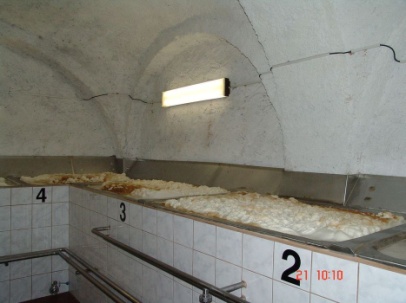 Simona Havlovicová, Marie Matějková, Eliška Moravcová Čistička odpadních vod Kutná HoraV úterý jsme za vytrvalého deště navštívili čističku odpadních vod v Kutné Hoře. V budově jsme se nejprve v suchu a pohodlí seznámili s vybavením čističky a s procesem čištění vody. Poté jsme absolvovali krátkou prohlídku areálu, kde jsme viděli, jak mechanickou, tak i biologickou část čističky. V mechanické části se na česlích a v usazovacích nádržích zachytávají hrubé nečistoty. V biologické části odstraňují bakterie z vody dusíkaté látky a fosfor. Důležité je, že jde jen o urychlení přirozeného procesu čištění vody v přírodě. Vyčištěná voda odtéká do Vrchlice. Při procesu biologického čištění vzniká také metan, který slouží k vytápění areálu a odpadní kal využívaný v zemědělství. Kvůli nepřízni počasí jsme exkurzi ke všeobecné radosti brzy ukončili.Ondřej Suk, Miroslav LoudaIQ ParkVe středu jsme byli v IQ parku v Liberci. V IQ parku se nachází spousta zajímavých a jednoduchých možností vyzkoušet si znalosti z matematiky a fyziky.V prvním patře byl zrcadlový labyrint, místnost s UV zářiči, pokusy s vodou (mlýnky, vodní pumpa…)a potýkali jsme se s optickým klamem 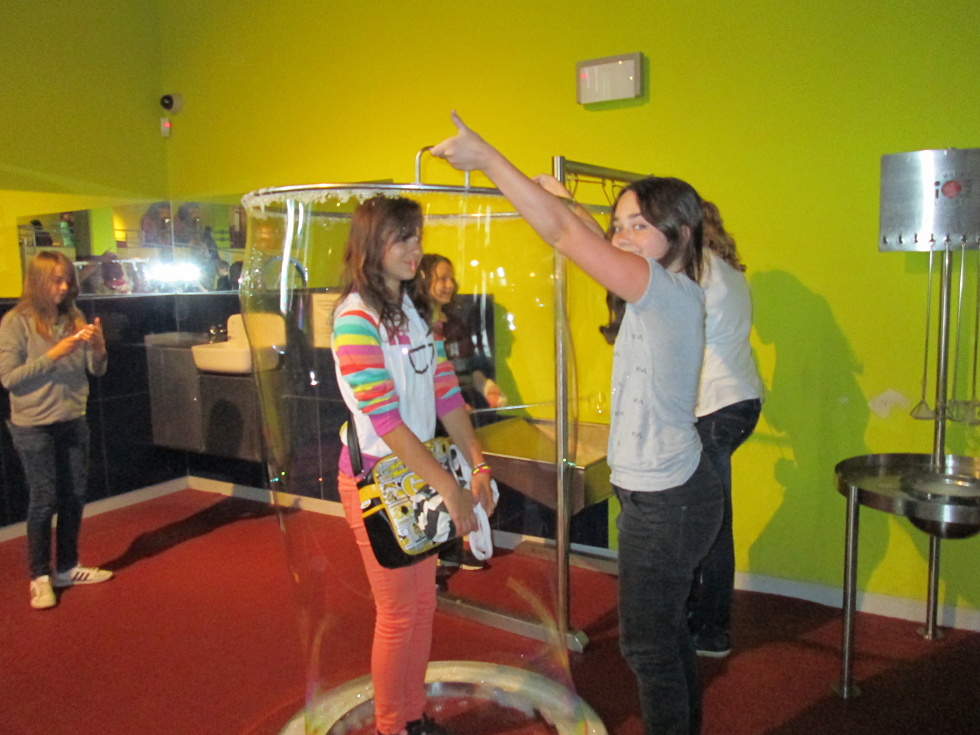 Druhé patro je zaměřeno na elektřinu a magnetismus. Viděli jsme magnetickou brzdu a kolo produkující elektrickou energii, na kterém jsme si mohli vyzkoušet, kolik elektřiny jsme schopni sami vyrobit. Spoustu času jsme strávili u hlavolamů, měřiče naší rychlosti reakce a běhu, nakloněné roviny a mnoha dalších pokusů.   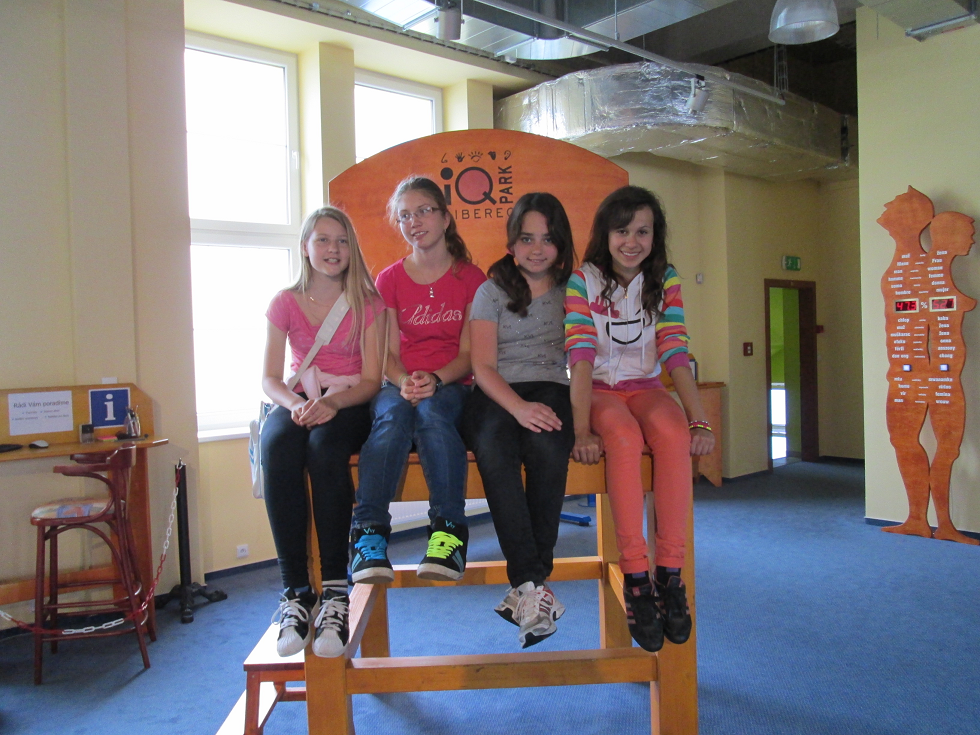 Ve 3. patře jsme si lehli na desku s hřebíky, podívali jsme se, jak vypadáme na termokameře a shlédli jsme chemickou show. Matěj Heczko, Kristián Kislinger, Radan PoppeČtvrtek byl ve znamení vyhodnocení předcházejících čtyř dnů.I přes nepříznivé počasí, se podařilo všechny exkurze úspěšně zrealizovat a všichni si to velmi užili.Petr Suk, Tomáš Kouřil